Memo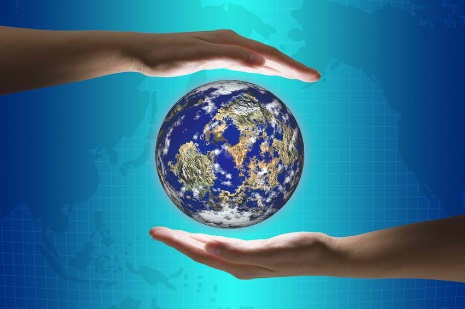 To:	My Awesome Advanced Accounting StudentsFrom:	Mrs. LoeselDate:	Re:	Chapter 24 Learning GuideLesson 24-1 – Forming a Partnership (Page 750)Bridge:  No surprise!  We live in a global marketplace. No surprise!  You have already learned how to journalize transactions in cash receipts and the general journal so what you will learn in this chapter will come as no surprise. A bill of lading is a document that controls the transportation process of both national and international shipments of merchandise.Reading Guide (Please key your answers to the following questions.)Please define exports.What is a contract of sale?What is a letter of credit?In the sample provided in the book for Must-Have Gadgets to collect payment, what three documents specified in the letter of credit must be submitted to the bank?What is the purpose of a time draft?What is the difference between a time draft and a time acceptance? Lesson 24-2 – Recording Internet Sales (Page 761)Bridge:  Think Cyber Monday!You already can handle a Cash Receipts journal to record sales.  This lesson will be a breeze for you because Internet sales are recorded the same way as any other cash sale.  Reading Guide (Please key your answers to the following questions.)What will be used for the source document when journalizing Internet sales?Chapter 24Recording International and Internet Sales24-1 Sample TransactionsAccount(s) DebitedAccount(s) CreditedRecorded an international cash sale.Received a 60-day time draft for an international sale.Received cash for the value of a Time Draft.24-2 Sample TransactionsAccount(s) DebitedAccount(s) CreditedRecorded Internet credit card sales.